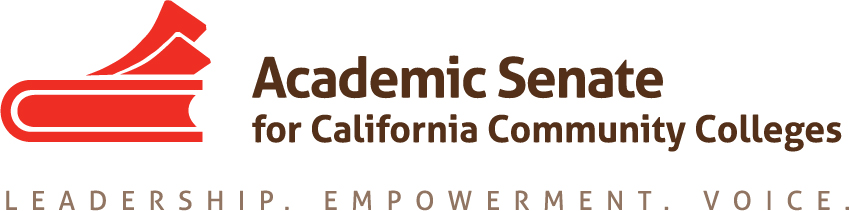 ASCCC ONLINE EDUCATION COMMITTEEFebruary 26, 20218:00am-10:00am: Meeting ID: 993 7809 1087; Passcode: 657775 https://laccd.zoom.us/j/99378091087?pwd=YkJnQlZPM0Y0eEM3TGthSEhPa1RTZz093:30pm-5:00pm: Meeting ID: 990 6121 8875; Passcode: 215773https://laccd.zoom.us/j/99061218875?pwd=L1UzYUYyUjB0dTUvcTRSNE9PcGFWQT09MinutesCall to Order @ 8:02amRobert StewartMichelle Pacansky-BrockDan BarnnettSilvester HendersonJamie AlonzoKandace KnudsonRosemary NurreKandace KnudsonTina RamseyDylan AltmanAdoption of the Agenda-ApprovedApproval of MinutesFrom October 15, 2020 ApprovedAction ItemsAddress Assigned ResolutionsResolution 09.03 F18 : Local Adoption of the California Virtual Campus Online Education Initiative Course Design Rubric – Rostrum Article (in Review); Plenary Breakout (Completed at Fall 2020 Plenary)Discuss the outline submitted by Kandace for the Rostrum Article to address IV.a.i. above. Desired outcome is to complete any revisions and edit the draft to its final form for submission for the March 8, 2021 Deadline.Hyperlink previous articles Rubric title consistency:  CVC-OEI Course Design Rubric Jamie Alonzo is asking for clarification from CVCStudy Referenced- Could use direct hyperlink to show link between course design and performanceUse the reference: California Virtual Campus(CVC)Re-title article: “Effective Student-Centered Online Education Using the CVC-OERI Course Design Rubric and Local POCR”Link to OEI/CVC Rubric & Local POCR ProcessContinue Working With Afternoon Group & Then Final Read/ConfirmationUse Effective Practices and not Best PracticesCongratulations to Dan and Kandace for the Completion of the Rostrum Article!Potential Resolutions for the Spring 2021 Plenary Session?Ask for Immediate Release of DE Guidelines for Effective Practices?Robert & Penny will Work on Resolution in the next 2 weeksAssigned TasksRostrum ArticlesDue by March 8, 2021ResolutionPenny and Robert                                                                              Meetings dates/times Once per month (day/time) – TBA (Doodle Poll for every meeting)Next Meeting: TBA (Via Doodle Poll)Charge of the Committee - The committee has already inserted equity into the charge. (need to revisit this to consider if the charge can be intentional in indicating on how the tenants of Guided Pathways is being address through the work of the committee). Come up with a charge that will help Guided Pathways Committee Efforts Spread Their Onus Encourage Local College Senates to Look at How they are framing “guided pathways” and keep online teaching at the forefront(Rubric, Course Design, etc.)EquityStay on Path-taking away roadblocks to online educationPillars of LearningIncreasing Access for Asynchronous Rostrum ArticleReconvened @ 3:30pm to Finish Work on Rostrum Article for March 8th deadlineDiscussion ItemsDEETAC UpdateUpdated DEETAC guidelines-Compendium contains all of the best practices.Title V Changes to align with Federal DE National Code. Change of Presidential Administration might change codesNow, Chancellors Office doesn’t want to release Compendium and DE guidelines depending on changes madeCVC Update@One created a 2 week course: “Introduction to Live Online Teaching & Learning”Covers Strategies & Pitfalls with Potential FERPA violationsOnline Education Committee Concerns – How can this committee currently assist the field?Resolutions for Collection of DataAsk for Qualitative data on synchronous/asynchronous feedback from faculty & studentsCould compare results from early in the Pandemic vs. later on. Future Action ItemsASCCC Strategic Plan – Review the strategic plan for areas this committee should be implementing within our work)Committee Priorities- TBD (Recommended by the 2019-2020 Online Education Committee)Resolution 07.01 S14 : Explore Participation in SARA for DE Offerings (High)Stay aware of the status of the DE Guidelines (DEETAC/CCCCO) Consider requesting a representative from the SSCCC (was requested in 2019-2020, but did not receive an appointment)Consider including faculty representatives on committee: accessibility specialist, DEETAC, Calbright AND invite CVC-OEI representatives to meetings, when appropriateOnline Education— Outstanding Faculty/Course Recognition: The Executive Committee discussed recognizing faculty and online courses in partnership with CVC-OEI, including the nomination process, selection process, and various forms of recognition such as opportunities to host webinars, faculty spotlights, and showcases. The Online Education and Standards and Practices Committees will consider developing a means to recognize outstanding online education faculty and courses. Address fully online pathways with CVC-OEI (particularly in light of COVD 19)Ongoing professional development:DE Guidelines (when approved/ready for dissemination)CVC-OEI POCR changes/updatesAnnouncementsASCCC EVENTS: ASCCC Part-time Faculty Institute – February 18-19, 2021ASCCC Area Meetings – March 26-27, 2021ASCCC Spring Plenary Session – April 15-17, 2021ASCCC Career Noncredit Education Institute – April 30, 2021ASCCC Faculty Leadership Institute – June 17-19, 2021Other ASCCC Committee Reports- TBDResources:Ensuring an Effective Online Program: A Faculty Perspective (spring 2018)Distance Education Guidelines – Still Under Review by CCCCOCVC-OEI Course Design RubricOnline Education Committee Google DriveAdjournment Adjourned @ 9:45amStatus of Previous Action ItemsIn ProgressN/aCompletedRostrum Article that will address Resolution 09.03 F18 : Local Adoption of the California Virtual Campus Online Education Initiative Course Design RubricUpdated the Committee Charge, need to go to Exec; (need to revisit this to consider if the charge can be intentional on how the tenants of Guided Pathways is being address through the work of the committee)Submitted resolution for Fall Plenary concerning resources for lab-based/hard to convert courses; resolution went to Area C with Dylan Altman as contact. The resolution was forwarded by Area C to the Fall 2020 Plenary where it was adopted with the consent calendar. There was an initial amendment request but the author of the revision retracted the amendment. Resolution 12.01 F20  can be found here: https://www.asccc.org/resolutions/increased-support-lab-based-and-hard-convert-courses-during-emergenciesConsulted with Don Gauthier on Resolution 09.03 S13 : Conditions of Enrollment for Online Instruction (High Priority). The committee decided to forward the resolution to TASSC as a student support services issue, as it has been determined that the result of pursing this resolution as intended would increase equity barriers.Spoke with Jory from CVC and he will be replacing Bob Nash with Jaime Alonzo and Michelle Pacansky-Brock as representatives to attend our committee meetings.Fall 2020 Plenary Breakout addressed Resolution 09.03 F18 : Local Adoption of the California Virtual Campus Online Education Initiative Course Design Rubric